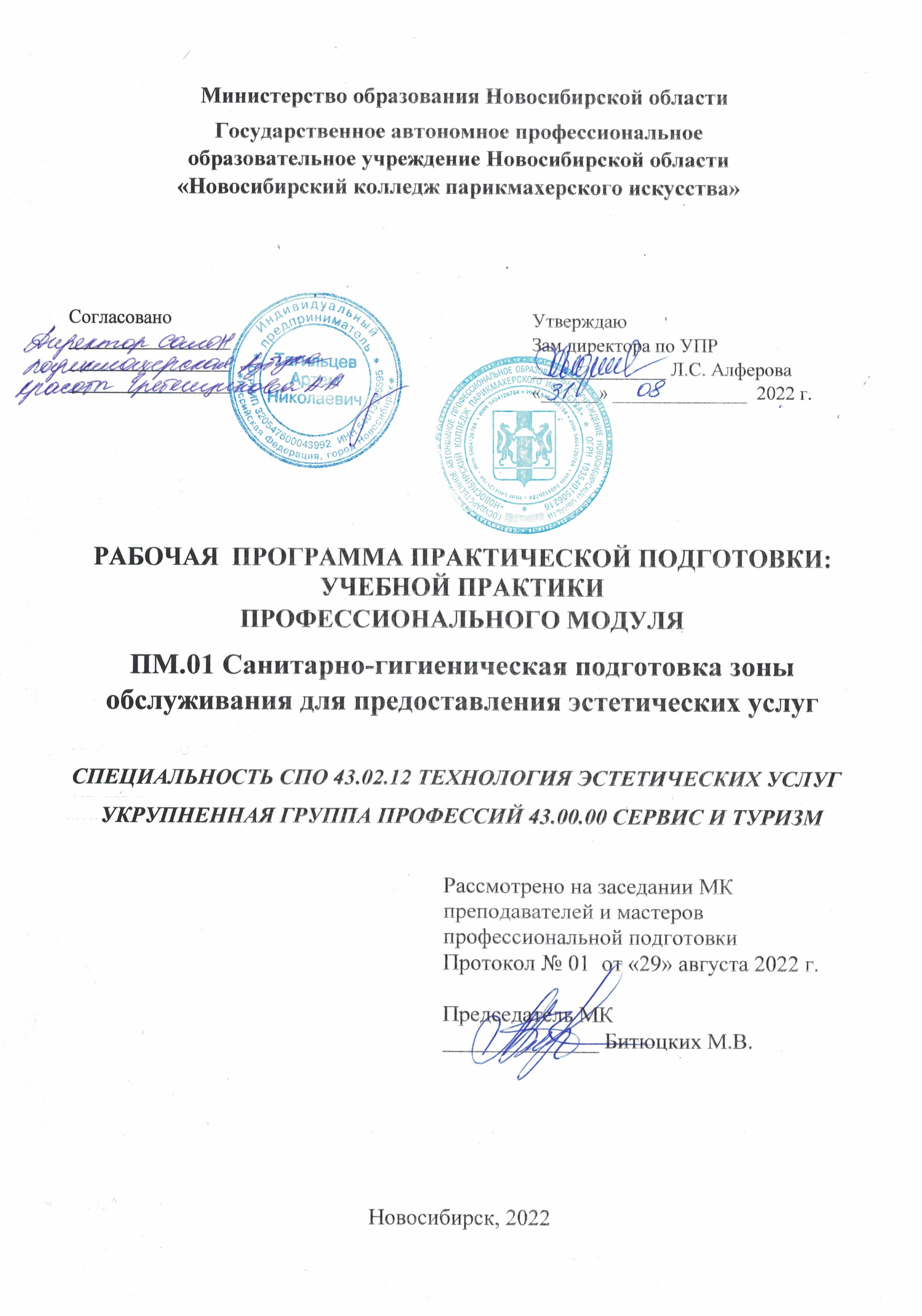 Программа практической подготовки: учебной практики разработана на основе Федерального государственного образовательного стандарта по специальности  среднего профессионального образования 43.02.12 Технология эстетических услуг, учебного плана по специальности, рабочей программы профессионального модуля ПМ.01 Санитарно-гигиеническая подготовка зоны обслуживания для предоставления эстетических услуг, Положения о практической подготовке обучающихся, утвержденного приказом Министерства науки и высшего образования РФ и Министерства просвещения РФ от 05.08.2020 г. № 885/390.Организация-разработчик: ГАПОУ НСО «Новосибирский колледж парикмахерского искусства»Разработчики:Супрун Е.В., мастер п/о ВККЧерницкая Н.В., методист, преподаватель медико-биологических дисциплин ВКК,  ГАПОУ НСО «Новосибирский колледж парикмахерского искусства»Рассмотрена и рекомендована к утверждению на заседании методической комиссии преподавателей и мастеров профессиональной подготовки29.08.2022 г.   протокол № 1©  ГАПОУ НСО «Новосибирский колледж парикмахерского искусства», 2022СОДЕРЖАНИЕПАСПОРТ РАБОЧЕЙ ПРОГРАММЫ учебнойПРАКТИКИОбласть применения программыРабочая программа практической подготовки: учебной практики является составной частью программы подготовки специалистов среднего звена, обеспечивающей реализацию Федерального государственного образовательного стандарта по специальности среднего профессионального образования 43.02.12 Технология эстетических услуг в части освоения основного вида деятельности (ВД): Санитарно-гигиеническая подготовка зоны обслуживания для предоставления эстетических услуги соответствующих профессиональных компетенций (ПК): ПК 1.1. Подготавливать рабочее место, инструменты и оборудование в соответствии с требованиями санитарных правил и нормПК 1.2. Проводить тестирование кожи, строения тела клиента с целью определения требуемого комплекса эстетических услуг.ПК 1.3. Согласовывать с клиентом комплекс эстетических услуг по результатам тестирования с учетом его пожеланий.Учебная практика реализуется в рамках профессионального модуля ПМ.01 Санитарно-гигиеническая подготовка зоны обслуживания для предоставления эстетических услуг.Цели и задачи учебной практики:Цель - формирование у обучающихся первоначальных практических умений в рамках профессионального модуля  по основному виду  деятельности.Задачи: обучение трудовым приемам, операциям и способам выполнения трудовых процессов, необходимых для последующего освоения общих и профессиональных компетенций по специальности;закрепление и углубление знаний, полученных во время теоретического обучения;развитие профессионального мышления.Количество часов на освоение рабочей программы учебной практики Всего 1 неделя, 36 часов. РЕЗУЛЬТАТЫ ОСВОЕНИЯ УЧЕБНОЙ ПРАКТИКИ В результате освоения практической подготовки: учебной практики у обучающегося должны быть сформированы профессиональные умения:рационально организовывать рабочее место, соблюдая правила санитарии и гигиены, требования безопасности;производить дезинфекцию и стерилизацию инструментов и расходных материалов; производить санитарно-гигиеническую, бактерицидную обработку рабочего места; использовать оборудование, приспособления, инструменты в соответствии с правилами эксплуатации и применяемых технологий;утилизировать отработанные материалы, дополнительные материалы в соответствии с требованиями санитарных правил и норм;проводить консультирования потребителей по вопросам гигиены, сохранения и укрепления здоровья;оценивать риски на каждом шагу выполнения;оценивать плюсы и минусы полученного результата, своего плана и его реализации; проводить санитарно-гигиеническую оценку факторов окружающей среды;применять современный инструментарий процессов и технологий;проводить различные методы санитарной обработки зоны услуг; обрабатывать микротравмы;выполнять основные манипуляции, выполнять техники десмургии; оказывать первую помощь в экстренных неотложных случаях до приезда врачей;распознавать задачу и/или проблему в профессиональном и/или социальном контексте;анализировать задачу и/или проблему и выделять её составные части;правильно выявлять и эффективно искать информацию, необходимую для решения задачи и/или проблемы;составить план действия;определить необходимые ресурсы;владеть актуальными методами работы в профессиональной и смежных сферах;реализовать составленный план;оценивать результат и последствия своих действий (самостоятельно или с наставником);соблюдать нормы экологической, гигиенической и эпидемиологической безопасности;определять направления ресурсосбережения в рамках профессиональной деятельности по профессии (специальности);утилизировать отработанные материалы, дополнительные материалы в соответствии с требованиями санитарных правил и норм;обрабатывать рабочую зону после завершения обслуживания в соответствии с требованиями санитарных правил и норм;а также формировать первоначальный практический опыт,  развивать общие и профессиональные компетенции. СТРУКТУРА И СОДЕРЖАНИЕ УЧЕБНОЙ ПРАКТИКИ	Тематический план учебной практикиСОДЕРЖАНИЕ ОБУЧЕНИЯ УЧЕБНОЙ ПРАКТИКИ УП.01 ПРОФЕССИОНАЛЬНОГО  МОДУЛЯПМ.01 Санитарно-гигиеническая подготовка зоны обслуживания для предоставления эстетических услугУСЛОВИЯ РЕАЛИЗАЦИИ ПРОГРАММЫ УЧЕБНОЙ ПРАКТИКИ Требования к минимальному материально-техническому обеспечению1. Оборудование: стол/кушетка для выполнения косметических услуг, стул для мастера, стул для посетителя, вытяжка, УФ-лампа, раковина, сухожаровой шкаф, стерилизаторы, бактерицидные лампы, водонагреватель, тумбочка для инструментов, белья, принадлежностей.2. Инструменты, приспособления, инвентарь: 	инструменты, приспособления, принадлежности: комплекты инструментов для косметических услуг, белье и др.инвентарь: одноразовые перчатки, щетка, совок.3. Средства обучения:	нормативные документы, учебная литература, справочники, журналы мод, средства наглядной информации (стенды, плакаты, фотографии), технические средства обучения (компьютер, DVD-проигрыватель, учебные диски).Информационное обеспечение учебной практикиОсновные источники:Адулова И.В. Технология косметических услуг: учебник: Рекомендовано ФГБУ «ФИРО» для студентов учреждений среднего профессионального образования, обучающихся по специальности "Технология эстетических услуг" / И. В. Адулова. – Москва: Академия, 2018. – 272 с.Основы микробиологии и иммунологии [Текст] : учебник / Под ред. В.В. Зверева, М.Н. Бойченко - М. : ГЭОТАР-Медиа, 2022. – 368 с.Остроумова Е. Б. Основы косметологии. Макияж : учебное пособие для СПО / Е. Б. Остроумова. — 2-е изд., испр. и доп. — М. : Издательство Юрайт, 2017. — 176 с. Дополнительные источники:СП 2.1.3678-20 "Санитарно-эпидемиологические требования к эксплуатации помещений, зданий, сооружений, оборудования и транспорта, а также условиям деятельности хозяйствующих субъектов, осуществляющих продажу товаров, выполнение работ или оказание услуг" (Зарег. в  Минюсте России 30.12.2020 № 61953)  – Режим доступа: https://www.rospotrebnadzor.ru/files/news/SP2.1.3678-20_uslugi.pdfНациональный стандарт Российской Федерации ГОСТ Р 51142-2019 "Услуги бытовые. Услуги парикмахерских и салонов красоты. Общие технические условия". – Режим доступа: docs.cntd.ruЧалова Л.Д., Галиева С.А., Кузнецова А.В. Санитария и гигиена парикмахерских услуг. –1-е изд., -  М.: ИЦ Академия, 2017. - 176 с.Интернет-ресурсы:Приказ Минобрнауки России от 09.12.2016 N 1560 Об утверждении федерального государственного образовательного стандарта среднего профессионального образования по специальности 43.02.12 Технология эстетических услуг  Приказ Минобрнауки России от 09.12.2016 N 1560 (legalacts.ru) Об утверждении Правил бытового обслуживания населения от 21 сентября 2020 - docs.cntd.ru Дезинфекция и стерилизация инструментов косметолога (chistovie.ru)http://www.dermatology.ru/ http://beauty.net.ru/kosmetolog/ http://www.cidesco.ru/news/cidesco-link.php?ELEMENT_ID=122Периодические изданияЖурнал Kosmetik International: журнал о косметике и эстетической медицине. – 2018-2022 гг.  – Режим доступа: http://beauty.net.ru/public/zhurnal_kosmetik_international_/ Научно-практический журнал «Гигиена и санитария». Архив журналов - 2018-2022 гг.  Режим доступа: http://www.medlit.ru/journalsview/gigsan/view/Пространство здоровья – отраслевой журнал и новостной портал 2018-2022 гг. Режим доступа:   Space Health (space-health.ru)  Электронный журнал IM-kosmetik. 2018-2022 гг.  Режим доступа:  Уход за кожей, видео-уроки, мастер-классы, полезные советы от Имкосметик (imkosmetik.com) Общие требования к организации образовательного процессаУчебная практика проводится в учебно-производственных мастерских колледжа, лабораториях ресурсного центра.	Учебная практика может также проводиться в организациях в специально оборудованных помещениях на основе договоров между организацией и колледжем. Учебная практика проводится мастерами производственного обучения и (или) преподавателями дисциплин профессионального цикла концентрированно, после изучения междисциплинарного курса МДК 01.03. Санитария и  гигиена косметических услуг. Продолжительность учебной практики для обучающихся не более 36 часов в неделю. По окончании учебной и производственной практики предусмотрен дифференцированный зачет (комплексный).В течение всего периода практики на студентов распространяются: - правила внутреннего распорядка учебно-производственной мастерской,  колледжа, принимающей организации; - требования охраны труда; - трудовое законодательство Российской Федерации. Кадровое обеспечение образовательного процессаМастера производственного обучения и преподаватели дисциплин профессионального цикла, которые проводят учебную практику, должны иметь высшее образование или среднее специальное образование, соответствующее профилю профессионального модуля и опыт деятельности в организациях соответствующей профессиональной сферы. Преподаватели и мастера должны проходить стажировку в профильных организациях не реже одного раза в три года. КОНТРОЛЬ И ОЦЕНКА РЕЗУЛЬТАТОВ ОСВОЕНИЯ УЧЕБНОЙ  ПРАКТИКИ Результаты практической подготовки: учебной практики определяются программой практики, разрабатываемой колледжем. Текущий контроль результатов освоения практики осуществляется мастером производственного обучения в процессе выполнения обучающимися работ. В результате освоения учебной практики  обучающиеся проходят промежуточную аттестацию в форме дифференцированного зачета (комплексного). Итоговая оценка за практику выставляется по 5–бальной системе и вносится в зачетную книжку.стр.ПАСПОРТ РАБОЧЕЙ ПРОГРАММЫ Учебной ПРАКТИКИ ………….ПАСПОРТ РАБОЧЕЙ ПРОГРАММЫ Учебной ПРАКТИКИ ………….4РЕЗУЛЬТАТЫ ОСВОЕНИЯ учебной ПРАКТИКИ …………………….РЕЗУЛЬТАТЫ ОСВОЕНИЯ учебной ПРАКТИКИ …………………….5структура и содержание учебной ПРАКТИКИ …………………структура и содержание учебной ПРАКТИКИ …………………7УСЛОВИЯ РЕАЛИЗАЦИИ ПРОГРАММЫ учебной ПРАКТИКИ …….УСЛОВИЯ РЕАЛИЗАЦИИ ПРОГРАММЫ учебной ПРАКТИКИ …….10КОНТРОЛЬ И ОЦЕНКА РЕЗУЛЬТАТОВ ОСВОЕНИЯ учебной ПРАКТИКИ ………………………………………………………………..КОНТРОЛЬ И ОЦЕНКА РЕЗУЛЬТАТОВ ОСВОЕНИЯ учебной ПРАКТИКИ ………………………………………………………………..12Коды фор-мируемых ПК и ОКНаименование результата освоения практикиПК 1.1.Подготавливать рабочее место, инструменты и оборудование в соответствии с требованиями санитарных правил и нормПК 1.2.Проводить тестирование кожи, строения тела клиента с целью определения требуемого комплекса эстетических услугПК 1.3.Согласовывать с клиентом комплекс эстетических услуг по результатам тестирования с учетом его пожеланийОК 1.Выбирать способы решения задач профессиональной деятельности, применительно к различным контекстамОК 2.Осуществлять поиск, анализ и интерпретацию информации, необходимой для выполнения задач профессиональной деятельности.ОК 7. Содействовать сохранению окружающей среды, ресурсосбережению, эффективно действовать в чрезвычайных ситуациях.Коды ПКНаименования разделов ПМВиды работУчебная практика,часовСроки проведенияПК 1.1 -1.3Раздел 3. Санитария и  гигиена косметических услугПроведение измерительных техник (температуры тела, пульса, артериального давления,   водного баланса, промывание желудка). Ведение регистрации  наблюдений.Подготовка рабочего места, стерилизация и дезинфекция инструментов, рабочей зоны.Техника наложения различных повязок. Оказание неотложной помощи при экстренных случаях.361 курс, 2 семестр, 42 неделяИтого361 курс, 2 семестр, 42 неделяНаименование  уроков учебной практикиСодержание учебной практикиСодержание учебной практикиОбъем часов1223Раздел ПМ 3. Санитария и  гигиена косметических услуг  ПК 1.1 - ПК 1.3.Раздел ПМ 3. Санитария и  гигиена косметических услуг  ПК 1.1 - ПК 1.3.Раздел ПМ 3. Санитария и  гигиена косметических услуг  ПК 1.1 - ПК 1.3.36МДК. 01.03. Санитария и  гигиена косметических услуг  МДК. 01.03. Санитария и  гигиена косметических услуг  МДК. 01.03. Санитария и  гигиена косметических услуг  Тема 1.1   Проведение измерительных техник (температуры тела, пульса, артериального давления,   водного баланса, промывание желудка). Ведение регистрации  наблюденийОтработка приемов взаимодействия с клиентом при проведении измерительных техник6Тема 1.1   Проведение измерительных техник (температуры тела, пульса, артериального давления,   водного баланса, промывание желудка). Ведение регистрации  наблюденийИзмерение температуры тела клиента, ЧДД, пульса, артериального давления.  Ведение регистрации  наблюдений6Тема 1.1   Проведение измерительных техник (температуры тела, пульса, артериального давления,   водного баланса, промывание желудка). Ведение регистрации  наблюденийОтработка простых медицинских манипуляций в работе технолога эстетических услуг – постановка компресса, обертывания, водные процедуры6Тема 1.1   Проведение измерительных техник (температуры тела, пульса, артериального давления,   водного баланса, промывание желудка). Ведение регистрации  наблюденийЗнакомство с приемами определения водного баланса, промывания желудка6Тема 2.2.     Подготовка рабочего места, стерилизация и дезинфекция инструментов, рабочей зоны1.Подготовка рабочего места технолога-эстетиста6Тема 2.2.     Подготовка рабочего места, стерилизация и дезинфекция инструментов, рабочей зоны2.Дезинфекция инструментов, рабочей зоны. Обработка рук мастера. Обработка кожных покровов  клиента6Тема 2.2.     Подготовка рабочего места, стерилизация и дезинфекция инструментов, рабочей зоны3.Стерилизация инструментов технолога-эстетиста.  Утилизация отработанных  материалов6Тема 2.3.    Техника наложения различных повязок1.Наложение бинтовых, косыночных, пращевидных повязок на голову6Тема 2.3.    Техника наложения различных повязок2. Наложение повязок на торс и туловище6Тема 2.3.    Техника наложения различных повязок3.Наложение повязок на верхние конечности6Тема 2.3.    Техника наложения различных повязок4.Наложение повязок на нижние конечности6Тема 2.3.    Техника наложения различных повязок5.Наложение ожоговых повязок (контурных, трубчатых). Наложение  клеевых повязок6Тема 2.3.    Техника наложения различных повязок6.Сдача нормативов по наложению повязок6Тема 2.4  Оказание неотложной помощи при экстренных случаях1.Оказание неотложной помощи при сердечно-легочной реанимации6Тема 2.4  Оказание неотложной помощи при экстренных случаях2.Оказание неотложной помощи при кровотечениях. Обработка микротравм6Тема 2.4  Оказание неотложной помощи при экстренных случаях3.Оказание неотложной помощи при анафилактическом шоке и аллергических реакциях6Тема 2.4  Оказание неотложной помощи при экстренных случаях4.Оказание неотложной помощи при обмороке6Тема 2.4  Оказание неотложной помощи при экстренных случаях5.Оказание неотложной помощи при переломах и вывихах6Тема 2.4  Оказание неотложной помощи при экстренных случаях6.Оказание неотложной помощи при травмах головы6Тема 2.4  Оказание неотложной помощи при экстренных случаях7.Оказание неотложной помощи при отравлениях6Тема 2.4  Оказание неотложной помощи при экстренных случаях8.Оказание неотложной помощи при ожогах6ВсегоВсегоВсего36Код и наименование профессиональных и общих компетенций, формируемых в рамках модуляКритерии оценкиМетоды оценкиПК 1.1 Подготавливать рабочее место, инструменты и оборудование в соответствии с требованиями санитарных правил и нормПК1.2. Проводить тестирование кожи, строения  и состояния тела клиента с целью определения требуемого комплекса эстетических услуг ПК1.3.Согласовывать с клиентом комплекс эстетических услуг по результатам тестирования с учетом его пожеланийОК1 Выбирать способы решения задач профессиональной деятельности, применительно к различным контекстамОК2 Осуществлять поиск, анализ и интерпретацию информации, необходимой для выполнения задач профессиональной деятельности.ОК7 Содействовать сохранению окружающей среды, ресурсосбережению, эффективно действовать в чрезвычайных ситуацияхПрактический опыт - Оценка процесса- Оценка результатовУмения - Оценка процесса- Оценка результатовЗнания - 75% правильных ответовТестирование Экспертное наблюдение выполнения:ситуационной задачивидов работ на учебной практике